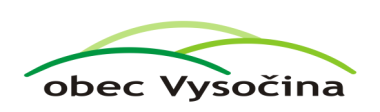 U S N E S E N Í  č. 5/2022ze schůze veřejného zastupitelstva obce Vysočinakonané dne 19. 9. 2022 ve Dřevíkově Zastupitelstvo obce VysočinaBERE NA VĚDOMÍZprávu o činnosti OÚ k 19. 9. 2022Rozpočtové opatření č. 9/2022Zápis z dílčího přezkoumání hospodaření obce SCHVALUJESmlouvu o poskytnutí programové účelové dotace na požární techniku – Pořízení elektrocentrálySmlouvu o budoucí smlouvě o zřízení věcného břemene a Dohodu o umístění stavby č. IE-12-2008493/VB/64 za podmínky umožnění přiložení kabelu veřejného osvětleníDohodu o umístění stavby č. IE-12-2008493/DKJ/49Rozpočtové opatření č. 10/2022              Tomáš Dubský                                                                 Mgr. Zdeněk Štengl      Starosta obce                                                                    Místostarosta obce                